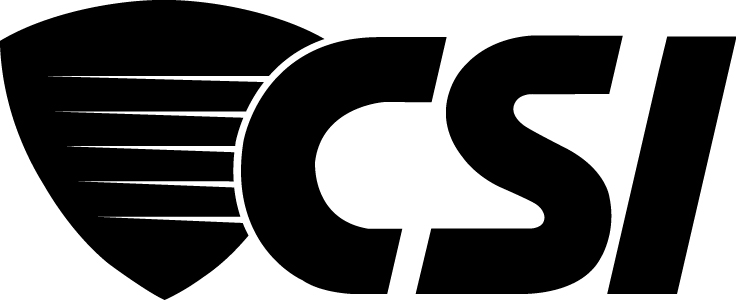 SUBSTITUTIONREQUEST	(After the Bidding/Negotiating Phase)Project:	To: 	Re:	Substitution Request Number:  From: 	Date: 	A/E Project Number: Contract For: Specification Title:  Section:  		                  Page: Description:  Article/Paragraph:   Proposed Substitution: DensElement®Barrier SystemManufacturer:  Georgia-Pacific Gypsum	 Address: 133 Peachtree St NE, Atlanta, GA 30303     Phone:    800-225-6119   Trade Name:    DensElement® Barrier System	    Model:     Installer: 		Address:  	Phone:	History:	  New product       1-4 years old      5-10 years old      More than 10 years old Point-by-point comparative data attached — REQUIRED BY A/EReason for not providing specified item:       1) DensElement® Barrier System integrates the water-resistive barrier and air barrier into sheathing when the joints, fasteners, penetrations, openings, and transitions are sealed with DensDefy™ Liquid Flashing per Georgia-Pacific Gypsum installation instructions.2) DensElement™ Barrier System saves time and cost compared to alternative water-resistive and air barrier products that are field applied to sheathing. Similar Installation:Project:		Architect:  Address:		Owner:	 	Date Installed:  Proposed substitution affects other parts of Work:       No        Yes; explain Savings to Owner for accepting substitution:  		Proposed substitution changes Contract Time:	  No		  Yes		Deduct            	Supporting Data Attached:	 Drawings	Product Data	 Samples	 Tests		 Reports        SUBSTITUTIONREQUEST	(After the Bidding/Negotiating Phase — Continued)The Undersigned certifies:Proposed substitution has been fully investigated and determined to be equal or superior in all respects to specified product.Same warranty will be furnished for proposed substitution as for specified product.Same maintenance service and source of replacement parts, as applicable, is available.Proposed substitution will have no adverse effect on other trades and will not affect or delay progress schedule.Cost data as stated above is complete.  Claims for additional costs related to accepted substitution which may subsequently become apparent are to be waived.Proposed substitution does not affect dimensions and functional clearances.Payment will be made for changes to building design, including A/E design, detailing, and construction costs caused by the substitution.Coordination, installation, and changes in the Work as necessary for accepted substitution will be complete in all respects.Submitted by:	Signed by:	Firm:	Address:	Telephone:	A/E’s REVIEW AND RECOMMENDATION Approve Substitution - Make submittals in accordance with Specification Section 01 25 00 Substitution Procedures. Approve Substitution as noted - Make submittals in accordance with Specification Section 01 25 00 Substitution Procedures. Reject Substitution - Use specified materials. Substitution Request received too late - Use specified materials.Signed by:	Date: OWNER'S REVIEW AND ACTION Substitution approved - Make submittals in accordance with Specification Section 01 25 00 Substitution Procedures.  Prepare Change Order. Substitution approved as noted - Make submittals in accordance with Specification Section 01 25 00 Substitution Procedures. Prepare Change Order. Substitution rejected - Use specified materials.Signed by:	Date: Attachments:Additional Comments:             Contractor             Subcontractor             Supplier             Manufacturer             A/E